Молодежный конкурс любительских видео- и аудиороликов «Я выбираю». Организаторы конкурса: РЦОИТ при ЦИК России совместно с Российским фондом свободных выборов, информационное агентство «Национальная Служба Новостей» при поддержке МГУ имени М.В. Ломоносова и НИУ «Высшая школа экономики». Цель проекта – пригласить молодых и будущих избирателей (от 14 до 30 лет) к размышлению о важности собственного выбора в жизни каждого человека. Понятным и доступным языком каждый участник может рассказать о собственном опыте и призвать к осмысленному выбору своих товарищей в различных социально важных областях жизни. Участники – творческие коллективы или просто увлеченные молодые люди от 14 до 30 лет. Категории участников: от 14 до 16 лет; от 17 до 20 лет; от 21 до 30 лет.Конкурсные работы: видео- или аудиоролики продолжительностью от 30 секунд до 5 минут, соответствующие основной идее конкурса – выбор и его влияние на все аспекты человеческой жизни. 
Заявки принимаются с 1 октября по 27 ноября 2017 года по адресу: konkurs@nsn.fm Форматы и жанры конкурсных работ: ролики любого жанра и творческого решения: игровой, документальный, анимационный, музыкальный и другие. Номинации конкурса:лучший игровой видеоролик;лучший анимационный видеоролик;лучший информационный видеоролик;лучший аудиоролик; лучший музыкальный видеоклип;приз зрительских симпатий (по итогам наибольшего количества голосов в сети Интернет). Технические требования к конкурсным работамВидео- и аудиоролик может быть сделан любым техническим способом, в том числе с помощью мобильного телефона (смартфона, планшета или другого устройства).Форматы: AVI, MP4, MOV, MPEG.Размер файла: до 20 Мб.Разрешение видео: от 720 х 480 до 1920 х 1080. Цветное или черно-белое исполнение, элементы компьютерной графики (по необходимости).Победителей выберет жюри, в состав которого входят представители ЦИК России; Российского фонда свободных выборов, МГУ имени М.В. Ломоносова, НИУ «Высшая школа экономики»; СМИ; профессиональных организаций из области , кино.Награды и призыПобедители получат ценные призы и подарки (1 место в каждой номинации – видеокамера, 2 место – планшет и 3 место – смартфон).Работы участников могут быть показаны в эфире федеральных радиостанций и молодежного телеканала. Ролики-победители соответствующей тематики выйдут в эфир федеральных телеканалов в рамках информационной кампании в период подготовки и проведения выборов Президента Российской Федерации в 2018 году.Финал конкурса и торжественное награждение победителей состоятся в Москве в декабре 2017 года.Подробности и заявка участника в приложении и на сайтах:konkurs.nsn.fm, cikrf.ru, rcoit.ru; rfsv.ruРаботы принимаются до 27 ноября 2017 года. По всем вопросам обращайтесь в Пресс-центр ЦИК России Галина Жиганова, jiganova@cikrf.ru +7 (495) 606 1325Елена Ломакина, lomakina@cikrf.ru +7 (495) 606 8978Заявка на участие в конкурсе Приложение 1 – Согласие на обработку персональных данных.Приложение 2 – Согласие на отчуждение авторских прав.Заявка не действительна без заполнения Приложения 1 и Приложения 2. Приложение 1 СОГЛАСИЕ на обработку персональных данных № _______(Заполняется один из вариантов)Приложение 2СОГЛАШЕНИЕ об отчуждении авторских и смежных прав №_____Молодежный конкурс 
любительских видео- и аудиороликов «Я выбираю»Информация о конкурсе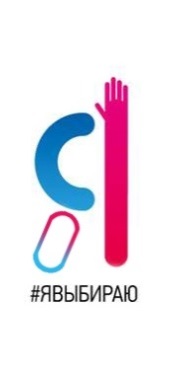 ЗАЯВКА на участие в Молодежном конкурсе видео- и аудиороликов № _______ЗАЯВКА на участие в Молодежном конкурсе видео- и аудиороликов № _______Творческий коллектив/автор(информация подается по каждому из авторов)Творческий коллектив/автор(информация подается по каждому из авторов)Автор (ФИО, название студии, творческого коллектива – если есть)Обязательно к заполнениюДата рождения автораОбязательно к заполнениюАдрес регистрации и фактического проживания (с указанием индекса)Предоставляется победителями Конкурса по отдельному запросу ИсполнителяНомер основного документа, удостоверяющего личность, сведения о дате выдачи указанного документа и выдавшем его органеПредоставляется победителями Конкурса по отдельному запросу ИсполнителяДевиз автора (если есть)Если естьОбразование автора Обязательно к заполнению: среднее, высшееНоминация, в которой заявлен ролик–  лучший игровой видеоролик;–  лучший анимационный видеоролик;–  лучший информационный видеоролик;–  лучший аудиоролик; – музыкальный видеоклип.РоликиРоликиНазвание ролика (если есть)Если естьПродолжительность роликаОбязательно к заполнениюГод производства ролика Обязательно к заполнениюЖанр (по мнению автора)По мнению автораАвтор сценария (если есть)Если естьРежиссер (если есть)Если естьЗвукорежиссер(если есть)Если естьОператор/операторы (если есть)Если естьХудожник (если есть)Если естьРежиссер монтажа (если есть)Если естьИсполнители ролей (для игрового ролика)Роль – имя, фамилия (Возможность указать неограниченное число исполнителей) Аннотация к роликамАннотация к роликамКраткое описание ролика объемом не более 500 - 1000 печатных знаков с пробеламиКраткое описание ролика объемом не более 500 - 1000 печатных знаков с пробеламиДополнительная информацияДополнительная информацияКонтактный телефонОбязательно к заполнениюАдрес электронной почтыОбязательно к заполнениюВАРИАНТ 1а) Согласие от моего имени:Я, Ф.И.О. _____________________________Адрес______________________________Документ, удостоверяющий личность____________________________Номер документа, удостоверяющего личность____________________________Когда выдан_________________________Кем выдан______________________________________________________________(далее – «Субъект»)даю свое согласие на участие в Молодежном конкурсе видео- и аудиороликов на условиях, указанных в конкурсной документации.В соответствии со статьей 9 Федерального закона от 27 июля 2006 года № 152-ФЗ 
«О персональных данных» выражаю согласие на обработку организаторами Конкурса и привлеченными ими третьими лицами моих персональных данных, представленных мной в составе заявки на участие в Конкурсе. Обработка персональных данных Субъекта осуществляется в целях содействия проведению Молодежного конкурса видео- и аудиороликов. Перечень персональных данных, передаваемых на обработку:- фамилия, имя, отчество/дата рождения;- данные об образовании;- контактный телефон (домашний, сотовый, рабочий);- адрес электронной почты;- прочие.Субъект дает согласие на обработку своих персональных данных, то есть совершение, в том числе, следующих действий: сбор, систематизацию, накопление, хранение, уточнение (обновление, изменение), использование, обезличивание, блокирование, уничтожение персональных данных, при этом общее описание вышеуказанных способов обработки данных приведено в Федеральном законе от 27.07.2006  № 152-ФЗ, а также на передачу такой информации третьим лицам в случаях, установленных законодательством Российской Федерации.Настоящее согласие действует бессрочно.Настоящее согласие может быть отозвано Субъектом в любой момент по соглашению сторон. В случае неправомерного использования предоставленных данных согласие отзывается письменным заявлением Субъекта.Подтверждаю, что ознакомлен (а) с положениями Федерального закона от 27.07.2006 
№ 152-ФЗ «О персональных данных», содержание действий по обработке персональных данных, необходимость их выполнения мне понятны.Участник конкурса                                    _____________________ /_____________________(фамилия, имя, отчество)«___» __________________ .ВАРИАНТ 2 б) Согласие от моего законного представителя:Я, Ф.И.О. представителя___________________Адрес представителя___________________Документ, удостоверяющий личность представителя_________________________Номер документа, удостоверяющего личность представителя_________________Когда выдан___________________________Кем выдан__________________________________________________________________Документ, подтверждающий полномочия представителя_________________________Реквизиты документа___________________(далее – «Субъект»)даю свое согласие на участие в Молодежном конкурсе видео- и аудиороликов на условиях, указанных в конкурсной документации.В соответствии со статьей 9 Федерального закона от 27 июля 2006 года № 152-ФЗ 
«О персональных данных» выражаю согласие на обработку организаторами Конкурса и привлеченными ими третьими лицами моих персональных данных, представленных мной в составе заявки на участие в Конкурсе. Обработка персональных данных Субъекта осуществляется в целях содействия проведению Молодежного конкурса видео- и аудиороликов. Перечень персональных данных, передаваемых на обработку:- фамилия, имя, отчество/дата рождения;- данные об образовании;- контактный телефон (домашний, сотовый, рабочий);- адрес электронной почты;- прочие.Субъект дает согласие на обработку своих персональных данных, то есть совершение, в том числе, следующих действий: сбор, систематизацию, накопление, хранение, уточнение (обновление, изменение), использование, обезличивание, блокирование, уничтожение персональных данных, при этом общее описание вышеуказанных способов обработки данных приведено в Федеральном законе от 27.07.2006  № 152-ФЗ, а также на передачу такой информации третьим лицам в случаях, установленных законодательством Российской Федерации.Настоящее согласие действует бессрочно.Настоящее согласие может быть отозвано Субъектом в любой момент по соглашению сторон. В случае неправомерного использования предоставленных данных согласие отзывается письменным заявлением Субъекта.Подтверждаю, что ознакомлен (а) с положениями Федерального закона от 27.07.2006 
№ 152-ФЗ «О персональных данных», содержание действий по обработке персональных данных, необходимость их выполнения мне понятны.Представитель участника конкурса                                    _____________________ /_____________________(фамилия, имя, отчество)«___» __________________ .Участник(-и) Молодежного конкурса видео- и аудиороликов _____________________________________________________________________________Ф.И.О. (название студии, творческого коллектива – если есть) (далее – «Правообладатель(-ли)) принимает(-ют) условия настоящего соглашения и передает(-ют) федеральному казенному учреждению «Российский центр обучения избирательным технологиям при Центральной избирательной комиссии  Российской Федерации»), Заказчику, поручившему обществу с ограниченной ответственностью «Национальная служба новостей» оказать услуги по организации и проведению Молодежного конкурса видео- и аудиороликов, (далее – «Приобретатель») принадлежащее Правообладателю(-лям) исключительные права на результаты интеллектуальной деятельности в полном объеме на созданное Правообладателем(-лями) в произведение, поданное в качестве Конкурсной работы (далее - «Произведение») для участия в Молодежном конкурсе видео- и аудиороликов  на безвозмездной основе для последующего использования Приобретателем. Исключительные права, а также  иные права использования Произведения способами, указанными в ст.1270 ГК РФ, в полном объеме передаются Правообладателем(-лями) Приобретателю с момента прохождения модерации и допуска Произведения к участию в Молодежном конкурсе видео- и аудиороликов. Приобретатель в отношении Произведения имеет право полностью и бессрочно: - воспроизводить, распространять в любой материальной форме, тиражировать, дублировать и пр.;- публично использовать, демонстрировать, изменять и пр. При любом использовании Произведения Приобретатель имеет исключительное право указывать ни нем свое имя.Правообладатель разрешает использование Произведения без указания имени, фамилии автора(-ов) Произведения и гарантирует, что получил такое согласие на использование Произведения у автора(-ов) (анонимное использование).Приобретатель приобретает все интеллектуальные права Произведения в целом и на их отдельные объекты полностью и бессрочно. В случае если для создания Произведения Правообладателем(-лями) используются ранее созданные объекты интеллектуальной собственности, права на которые принадлежат третьим лицам, Правообладатель гарантирует, что обладает всеми соответствующими правами на указанные объекты, вошедшие в состав Произведения, а также, что в целом либо их отдельные объекты не обременены требованиями и правами третьих лиц и не ущемляют законные интересы или права третьих лиц, в том числе авторские, смежные права, права на средства индивидуализации, имя и изображение, личную и семейную тайну, не наносят ущерба чести, достоинству и деловой репутации физических и юридических лиц.Все исключительные, личные неимущественные и иные права на объекты интеллектуальной собственности, вошедшие составной частью в состав Произведения, Правообладатель(-ли) передает(-ют) Приобретателю вместе с Произведением. Правообладатель(-ли) гарантирует(-ют), что на момент подачи заявки на участие в Молодежном конкурсе видео- и аудиороликов, прохождения модерации и допуска Произведения к участию в Молодежном конкурсе видео- и аудиороликов все вопросы передачи указанных прав третьих лиц Приобретателю урегулированы им(-и) самостоятельно и за свой счет. В случае возникновения претензий к Приобретателю со стороны третьих лиц в связи с использованием им Произведения и(или) его фрагментов, Правообладатель несет ответственность в полном объеме, все претензии третьих лиц должны быть рассмотрены Правообладателем своими силами и за свой счет в разумные сроки. 4. Совершая последовательность конклюдентных действий, направленных на участие в Молодежном конкурсе видео- и аудиороликов, Правообладатель(-ли) подтверждает(-ют) и гарантирует(-ют) наличие у них прав и полномочий на публикацию Произведения, в том числе подтверждает(-ют) и гарантирует(-ют) наличие у него(них) исключительных имущественных и личных неимущественных авторских и смежных прав.Правообладатель(-ли) предоставляет(-ют) Приобретателю право на некоммерческое использование Произведения с научными, информационно-разъяснительными и другими целями, связанными с деятельностью Приобретателя без предварительного уведомления Правообладателя(-лей) и выплаты ему(им) какого-либо вознаграждения. Приобретатель оставляет за собой право на использование идей и приемов, использованных в представленном на Молодежный конкурс видео- и аудиороликов Произведении. Участие в Молодежном конкурсе видео- и аудиороликов означает согласие автора (соавторов) на последующее некоммерческое использование представленного Произведения с указанием автора (соавторов) ролика.Правообладатель принимает условия настоящего Соглашения______________«_____» __________________ . 